   ЛОНДЭ ХАЙЖУНЬ  РЕКОМЕНДУЕТ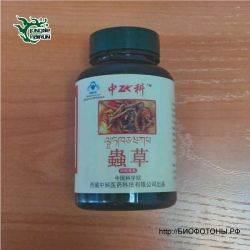   Кордицепс Sinensis   Кордицепс китайский (Cordyceps sinensis) - это редчайшее сырье, которое является удивительным естественным соединением представителей флоры (гифа и мицелий гриба вида спорыньи) и фауны (личинка мотылька, на которой паразитирует этот гриб), что не имеет аналогов по своей форме и свойствам в природе.      История применения  Кордицепса в Китае, как средства для укрепления здоровья и профилактики, насчитывает уже более 1500 лет. Много веков тому назад китайцы признали Кордицепс как "чудотворение бога", как талисман. Как говорили китайские народные целители, Кордицепс помогает людям избавиться от множества болезней.      Кордицепсу приписывается большая слава как средству, которое «восстанавливает почки и увлажняет легкие; останавливает кровотечение и удаляет мокроту; может вылечить от сотни болезней и множества недостаточностей». Ему также приписывают свойство «восполнять семя, улучшать ток жизненной энергии, специально «ремонтировать» Минмэн Врата Жизни».      Как показали исследования современной медицины, витамины и микроэлементы, входящие в состав Кордицепса (витамины А, РР, В12; магний, кальций, цинк и др.) способны улучшать работу мозга, поддерживать здоровье мозга, освежать восприятие, улучшать функции мышления.      Кордицепс способен улучшать кровоснабжение сосудов сердца и мозга, повышать порог возбудимости нервной системы, стимулировать процесс активации клеток головного мозга, улучшая жизнедеятельность нервной системы и функции памяти.      Существует мнение, что кордицепс несет в себе информацию сверхвысокой способности к выживанию, и это целиком оправданно.      Кордицепс считается традиционным китайским фитотерапевтическим средством. По эффективности своего адаптогенного действия он стоит в одном ряду с женьшенем и пантами оленя.      В состав Кордицепса входит 77 микро и макроэлементов, более 80 типов ферментов, незаменимые аминокислоты, ненасыщенные жирные кислоты, кардиципин, кардидепсовая кислота, аденозин, аденин и т.д. Однако дозы витаминов и минералов не являются высокими. Поэтому данная пищевая добавка не может вызывать симптомов  передозировки.             Несмотря на разнообразие веществ, входящих в состав высших грибов, основным действующим началом являются полисахариды – иммунорегуляторное и антиоксидантное действие выше в 10-15 раз.         КОРДИЦЕПС способен регулировать иммунитет, повышать выносливость организма, снижать усталость, подавлять раковую опухоль. Данный продукт не содержит гормонов и других веществ возбуждающего действия. Он является идеальным средством для людей физически слабых, с пониженным иммунитетом, легко устающих, тяжеловесов и людей с раковыми заболеваниями.Десять основных оздоровительных действий кордицепса:Регуляция функций иммунной системы. Кордицепс увеличивает количество клеток и тканей иммунной системы, стимулирует выделение антител, повышает число фагоцитов и клеток-киллеров, активизируя их функции. Таким образом, осуществляется повышение иммунных функций организма.Непосредственное противоопухолевое действие. В состав кордицепса входит кордицепин, являющийся основным компонентом, обеспечивающим противоопухолевое действие. Использование кордицепина в клинической практике в качестве средства вспомогательного лечения злокачественных опухолей продемонстрировало улучшение состояния больных и смягчения свыше 91,7% симптомов. Главным образом, кордицепс может рекомендоваться людям, страдающим раком носа, раком горла, раком легких, лейкемией, раком головного мозга и другими злокачественными новообразованиями. Повышение энергетики клеток. Кордицепс повышает энергетику хондриосом, которых называют «энергетическими станциями» организма. Это способствует усилению выносливости организма к холоду, смягчению усталости.Регуляция сердечных функций. Кордицепс способствует повышению гипоксической выносливости сердца, снижает расход сердцем кислорода, обеспечивает профилактику и лечение аритмии. Регуляция функций печени. Кордицепс снижает негативное воздействие токсинов на печень, предотвращает фиброз печени. Регуляция функций дыхательной системы. Кордицепс способствует расширению бронхов, обеспечивает профилактику эмфиземы. Регуляция функций почек. Кордицепс облегчает состояние при патологических изменениях почек, вызванных хроническими заболеваниями, улучшает функции почек, снижает вредное воздействие токсинов на почки. Регуляция кровообразующих функций. Кордицепс усиливает способности костного мозга к выработке тромбоцитов, эритроцитов и лейкоцитов. Регуляция содержания липидов в крови. Кордицепс снижает содержание холестерина и триглицеридов в крови, повышая содержание полезных для человеческого организма высокоплотных липопротеидов. Это облегчает состояние при таком заболевании, как атеросклероз. Помимо вышеназванных действий. Кордицепс также обладает непосредственной противовирусной функцией, регулирует функции центральной нервной системы и сексуальные функции. Показания к применению при профилактике заболеваний и в качестве общеоздоровительных средств:Подготовка к плановой операции, послеоперационный период.Для проведения дезинтоксикации организма при различных ситуациях, в том числе при острых и хронических отравлениях, массивной медикаментозной терапии, при проживании в радиоактивных зонах.Преждевременное старение; увядание кожи.Повышенные физические нагрузки, в том числе силовые виды спорта.При стрессовых ситуациях, Снижение потенции.Показания к применению при заболеваниях:Сердечнососудистые заболевания.Болезни органов дыхания: бронхит, пневмония, бронхиальная астма, эмфизема лёгких, туберкулёз.Болезни мочеполовой системы: цистит, пиелонефрит, гломерулонефрит, Энурез.Злокачественные новообразования различных органов, даже в поздних стадиях заболевания; при проведении химио- и радиотерапии.Сальпингоофорит, эндометрит, аднексит, кольпит.Комплексное лечение осложнений сахарного диабета.Заболевания печени, в том числе гепатит и цирроз печени.Болезни крови: тромбоцитопеническая пурпура (болезнь Верльгофа).Аутоиммунные заболевания, в том числе ревматизм.Гипоиммунные состояния: частые ОРВИ, грипп и другие.Острый и хронический уретрит, простатит, орхиэпидидимит.Инфекция, вызванная цитомегаловирусом, вирусом герпеса.Хламидиоз, уреаплазмоз.Угнетение сперматогенеза (азооспермия).Олигоастеноспермия.Первичный и вторичный гипогонадизм.Рак предстательной железы, в сочетании с гормональной терапией или при её неэффективности.Сопровождение химиотерапии опухолей.Острый и хронический аднексит.Инфекционные заболевания, сопровождающиеся нарушением менструального цикла. Маточные кровотечения.Первичная дисменорея.Доброкачественные новообразования молочных желез (кистозно-фиброзная мастопатия).Бесплодие, обусловленное гипоталамо-гипофизарными нарушениями.Кордицепс в мягких капсулах, с применением современной биотехнологии, получен из мицелия натурального КОРДИЦЕПСА. После брожения КОРДИЦЕПСА, полученную массу размельчают в порошок и упаковывают в капсулы. Основное сырье: Кордицепс Sinensis mycelia, Ganoderma, гриб, hulless овсаСпособ употребления: 1-2 капсулы запивать 0,5-1 стаканом чистой тёплой воды.Дозировка: с профилактической целью - по 1 капсуле 1 раз в день; с лечебной целью - в течение первой недели - по 2 капсулы в день; в последующие дни - по 3 капсулы 1 раз в день. При необходимости дозу можно увеличить до 4-6 капсул в день, курс: 1-2 месяца.Важно помнить, что этот препарат лучше всего принимать с 21 до 23 часов, запивая стаканом теплой воды.Форма выпуска: 100 капсул в поле, 0.5 г в капсуле.КОРДИЦЕПС оказывает комплексное влияние на многие органы и системы организма — сердечно-сосудистую, иммунную, дыхательную и эндокринную. Он имеет свойства, подобные свойствам женьшеня: улучшает состояние людей с хронической усталостью, благоприятно влияет на состояние верхних дыхательных путей и лёгких, улучшает сексуальную функцию у мужчин и женщин, способствует здоровью почек, нормализирует вязкость крови. КОРДИЦЕПС, как средство восстановительное и укрепляющее, завоевало себе хорошую репутацию. Он лечит и укрепляет здоровье человека, в то же время, являясь хорошим средством профилактики.                                                       Сайт:     http://БИОФОТОНЫ.РФ